Ref N.1.Evacuees at Camp No 5 Tawnybrack.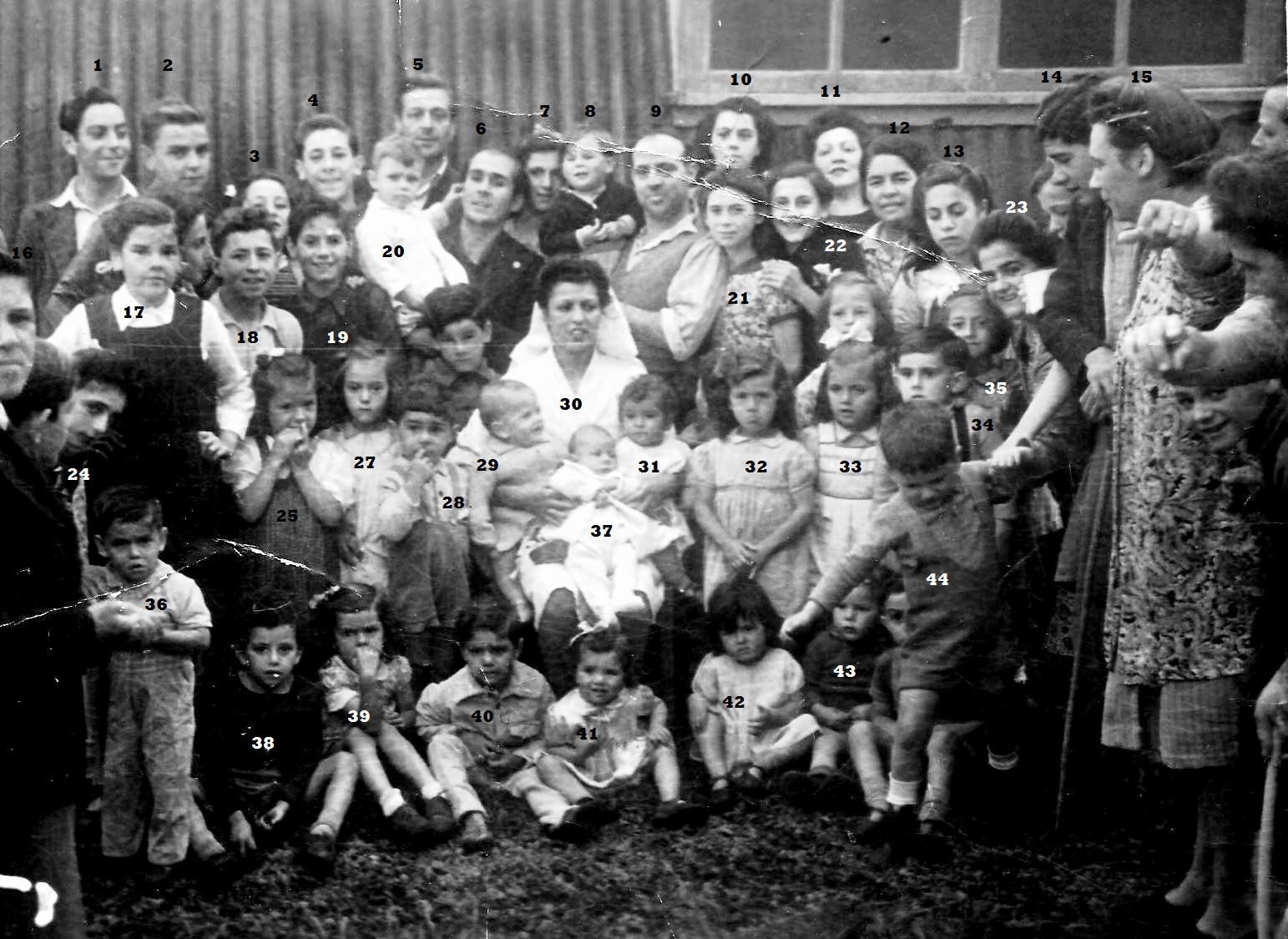 28.Jeffrey Ferrar 6. Mr Guerrero  holding his son 20. Andrew Guerrero 34. Mariano Bruzon 18. Johnny Sayers 30.  Olga Massetti